  РОССИЙСКАЯ ФЕДЕРАЦИЯ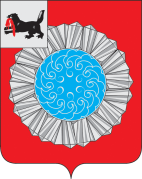 ИРКУТСКАЯ ОБЛАСТЬКОНТРОЛЬНО-СЧЕТНАЯ ПАЛАТА  МУНИЦИПАЛЬНОГО ОБРАЗОВАНИЯ СЛЮДЯНСКИЙ РАЙОНЗАКЛЮЧЕНИЕ № 05-07-24по результатам экспертизы  проекта решения Думы муниципального образования  Слюдянский район  «О внесении изменений  в решение Думы муниципального образования Слюдянский район «О  бюджете муниципального образования Слюдянский район на 2019 год и на плановый период 2020 и 2021 годов» 27  мая   2019 г.                                                                                      г. Слюдянка  Настоящее заключение подготовлено  Контрольно-счетной палатой  муниципального образования  Слюдянский район в соответствии с Положением о  Контрольно-счетной палате муниципального образования Слюдянский район  от 27.02.2014 г. № 8-V- рд,   на  основании поручения  председателя Думы  муниципального образования  Слюдянский район  от 20.05.2019 года № 73. 1. Проект  решения  «О внесении изменений в  решение Думы муниципального образования Слюдянский район  «О  бюджете муниципального образования Слюдянский район на 2019 год и на плановый период 2020 и 2021 годов» (далее - проект решения) разработан Комитетом финансов муниципального образования Слюдянский район и  внесен  в Думу МО Слюдянский район  01.04.2019 г. в соответствии со статьей  21, 22  решения Думы муниципального образования Слюдянский район от 27.09.2012 года № 43 - V  РД «Об утверждении Положения о бюджетном процессе в муниципальном образовании Слюдянский район». Внесение изменений  в решение Думы МО Слюдянский район  «О  бюджете муниципального образования Слюдянский район на 2019 год и на плановый период 2020 и 2021 годов» от 27.12.2018 г. № 85 - VI  рд  (в ред. от 31.01.2019 №1 - VI  рд,  от 14.02.2019. №9 - VI  рд, от 28.03.2019 г. №14 - VI  рд, от 25.04.2019 г. №19 - VI  рд)    обусловлено  необходимостью:- уточнения основных характеристик бюджета муниципального образования Слюдянский район  на 2019  и на плановый период 2020 и 2021 годов доходов, расходов и  источников финансирования дефицита бюджета. В ходе  экспертизы установлены следующие изменения показателей.                                                                               (тыс. руб.)Согласно пояснительной записке объем дефицита районного бюджета  в 2019 году остается в прежней редакции и составит 17 138,1 тыс. руб. или 7,4%.При установленных параметрах бюджета с учетом  муниципального долга верхний предел муниципального долга   предлагается увеличить   на 5 540,6 тыс. руб. в 2020  и 2021годах соответственно.                                                                                                                    (тыс. руб.)                                                                                 Приложения  2, 2.1, 3,5, 5.1, 6, 6.1, 7,10, 9,9.1, 10.1   предлагаются в новой редакции.2. Доходная  часть районного    бюджета, утвержденная в объеме  тыс. руб.  по проекту решения  увеличивается на 220 200,1 тыс. руб. и составит 1 232 408,6 тыс. руб.  (таблица, тыс. руб.).Налоговые и неналоговые доходы, утвержденные в объеме 223 491,96 тыс. руб. по проекту бюджета увеличиваются на 7 023,0 тыс. руб. и составят 230 514,9 тыс. руб. Увеличение планируется за счет налога на доходы физических лиц на основании фактического перевыполнения плановых назначений за 1 квартал 2019 года, а также роста заработной платы по бюджетным учреждениям на 4% с 1 апреля 2019 года.Объем безвозмездных   поступлений на 2019  год, утвержденный   решением Думы от 25.04.2019 г. № 19 - VI рд в сумме 788 716,55    тыс. руб.  по проекту бюджета  увеличивается на 213 177,1  тыс. руб. и составит 1 001 893,65 тыс. руб.  (таблица тыс. руб.):Увеличение объема безвозмездных поступлений планируется на общую сумму 213 177,1 тыс. руб.   За счет поступлений из областного бюджета   увеличение планируется на  сумму 213 146,6 тыс. руб., в том числе:- субсидии местным бюджетам на софинансирование капитальных вложений в объекты муниципальной собственности в сфере охраны окружающей среды (Полигон ТКО на территории МО Слюдянский район Иркутской области, 140 м вправо от федеральной автомобильной дороги А-333 «Култук-Монды-граница с Монголией»  увеличение на сумму 30 000,0 тыс. руб.; - субсидии местным бюджетам на софинансирование капитальных вложений в объекты муниципальной собственности в сфере образования (Школа на 725 мест в микрорайоне Рудоуправление г. Слюдянка)  увеличение на сумму 45 000,0 тыс. руб.;- субсидия  на выравнивание уровня бюджетной обеспеченности поселений Иркутской области, входящих в состав муниципального района Иркутской области  увеличение на сумму 31 527,1 тыс. руб.;  - субсидия на выплату денежного содержания с начислениями на него главам, муниципальным служащим органов местного самоуправления муниципальных районов (городских округов) Иркутской области, а также заработной платы с начислениями на нее техническому и вспомогательному персоналу органов местного самоуправления муниципальных районов (городских округов) Иркутской области, работникам учреждений, находящихся в ведении органов местного самоуправления муниципальных районов (городских округов) Иркутской области  увеличение на сумму 33 205,3 тыс. руб.; - субсидия бюджетам муниципальных образований Иркутской области на реализацию программ по работе с детьми и молодежью  увеличение на сумму 240,5 тыс. руб.; - субсидии местным бюджетам на софинансирование мероприятий по капитальному ремонту образовательных организаций Иркутской области (Выборочный капитальный ремонт здания МБДОУ «Детский сад общеразвивающего вида № 9 «Светлячок», расположенного по ул. Гагарина, 209 (литера А) в г. Байкальске (ремонт крыши)  увеличение на сумму 2 024,3 тыс. руб.; - субсидии местным бюджетам на софинансирование мероприятий по капитальному ремонту образовательных организаций Иркутской области (Выборочный капитальный ремонт здания МБОУ СОШ  №49 г. Слюдянка)  увеличение на сумму 5 357,5 тыс. руб.; - субсидии местным бюджетам на софинансирование мероприятий по капитальному ремонту образовательных организаций Иркутской области (Выборочный капитальный ремонт здания МБОУ СОШ  №50 г. Слюдянка)  увеличение на сумму 5 365,6 тыс. руб. - субвенции бюджетам муниципальных районов на предоставление гражданам субсидий на оплату жилого помещения и коммунальных услуг  увеличение на сумму 72,9 тыс. руб.;-  субвенции бюджетам муниципальных районов на выполнение передаваемых полномочий субъектов Российской Федерации  увеличение на сумму 104,1 тыс. руб. в том числе:по хранению, комплектованию, учету и использованию архивных документов, относящихся к государственной собственности Иркутской области +8,7 тыс. руб.;в сфере труда 18,9 тыс. руб.;по определению персонального состава и обеспечение деятельности районных (городских), районных в городах комиссий по делам несовершеннолетних и защите их прав 38,1 тыс. руб.;по определению персонального состава и обеспечению деятельности административных комиссий 37,9 тыс. руб.;в области противодействии коррупции 0,5 тыс. руб.;- субвенция на обеспечение государственных гарантий реализации прав на получение общедоступного и бесплатного начального общего, основного общего, среднего общего образования в муниципальных образовательных организациях,  обеспечение дополнительного образования детей в муниципальных общеобразовательных организациях  увеличение на сумму 43 859,7 тыс. руб.;- субвенция на обеспечение государственных гарантий реализации прав на получение общедоступного бесплатного дошкольного образования в муниципальных образовательных  и общеобразовательных организациях  увеличение на сумму 16 389,6 тыс. руб.Увеличение за счет заключенных дополнительных соглашений о передаче полномочий по осуществлению внешнего муниципального финансового контроля с городскими и сельскими поселениями планируется в общей сумме 30,5 тыс. руб. в том числе:- Култукское муниципальное образование 13,4 тыс. руб.;- Портбайкальское  муниципальное образование 4,3 тыс. руб.;- Утуликское  муниципальное образование 4,3 тыс. руб.;- Новоснежнинское  муниципальное образование 4,3 тыс. руб.;- Быстринское  муниципальное образование 2,1 тыс. руб.;- Маритуйское  муниципальное образование 2,1 тыс. руб.3. Расходы, утвержденные решением  Думы  МО Слюдянский район от 25.04.2019 г.  № 19 - VI  рд  в объеме 1 029 346,0 тыс. руб., проектом решения предлагается увеличить на 220 200,1  тыс. руб. и составит 1 249 546,7 тыс. руб. Увеличение расходной части проекта бюджета планируется за счет прогнозируемых  поступлений налоговых доходов,  межбюджетных трансфертов из областного бюджета и  средств от переданных полномочий.Изменения в рамках  12  разделов  бюджетной классификации расходов, планируемые,  в проекте решения  представлены в таблице (тыс. руб.):По разделу «Общегосударственные вопросы» планируется увеличить  бюджетные ассигнования в объеме 14 9553  тыс. руб., что составит по проекту бюджета  99 510,7 тыс. руб.  вместо 84 555,4 тыс. руб. По разделу «Национальная безопасность и правоохранительная деятельность» планируется увеличить бюджетные ассигнования в объеме 475,5  тыс. руб., что составит по проекту бюджета  5 181,2 тыс. руб.  вместо 475,5 тыс. руб. По разделу «Национальная экономика» планируется увеличить бюджетные ассигнования в объеме 16,8  тыс. руб., что составит по проекту бюджета  10 406,3 тыс. руб.  вместо 10 389,5 тыс. руб. По разделу «Жилищно-коммунальное хозяйство» планируется увеличить бюджетные ассигнования в объеме 30 000,0  тыс. руб. По разделу «Образование» планируется увеличить бюджетные ассигнования на сумму 139 214,7  тыс. руб., что в денежном выражении   составит 849 174,4  тыс. руб. По разделу «Культура, кинематография» планируется увеличить бюджетные ассигнования на сумму 3 535,9  тыс. руб., что в денежном выражении   составит 35 176,0  тыс. руб.По разделу «Социальная политика» планируется увеличить бюджетные ассигнования на сумму 111,0  тыс. руб., что в денежном выражении   составит 82 371,5  тыс. руб.По разделу «Средства массовой информации» планируется увеличить бюджетные ассигнования на сумму 47,8  тыс. руб., что в денежном выражении   составит 2 849,4  тыс. руб.По разделу «Межбюджетные трансферты общего характера бюджетам субъектов РФ и муниципальных образований» планируется увеличить бюджетные ассигнования на сумму 31 843,1  тыс. руб., что в денежном выражении   составит 133 025,4  тыс. руб.  Представленный проект решения Думы МО Слюдянский район предлагает увеличить общий объем расходов бюджета  на реализацию муниципальных программ на 219 205,6 тыс. руб., изменения финансирования 12 муниципальных программ из 17 утвержденных на 2019 год представлены  в нижеследующей таблице:                                                                                                                                         тыс. руб.                Муниципальная программа «Развитие образования в муниципальном образовании Слюдянский район» на 2019-2024 годыПлановые расходы на реализацию программы  в целом увеличиваются на 86 920,7 тыс. руб.,  изменение финансирования в разрезе подпрограмм представлено в таблице:    Тыс. руб.Муниципальная программа «Развитие культуры в муниципальном образовании Слюдянский район» на 2019-2024 годыФинансирование Программы планируется увеличить на 2 348,7 тыс. руб. и довести плановые бюджетные ассигнования до 25 089,6 тыс. руб., в том числе за счет субсидии из бюджета Иркутской области 2 181,7 тыс. руб. будут направлены на индексацию заработной платы работникам образования и 167,0 тыс. руб. из бюджета района планируется израсходовать на функционирование учреждений.Муниципальная программа «Развитие системы отдыха и оздоровления детей в МО Слюдянский район» на 2019-2024 годыПроект решения Думы предлагает увеличить финансирование Программы на 400,0 тыс. руб. и довести плановые бюджетные назначения с 7 377,3 тыс. руб. до 7 777,3 тыс. руб. Средства будут направлены на подготовку оздоровительных лагерей к летнему сезону (проведение ремонтных работ). Муниципальная программа «Содействие развитию учреждений образования и культуры в муниципальном образовании Слюдянский район» на 2019-2024 годыПроект бюджета предлагает дополнительно  увеличить расходы на реализацию Программы на 8 788,5  тыс. руб., довести плановые бюджетные назначения до 54 458,8 тыс. руб. Изменения финансирования Программы в разрезе подпрограмм представлено в таблице.тыс. руб.Муниципальная программа «Молодёжная политика в муниципальном образовании Слюдянский район» на 2019-2024 годыРасходы на реализацию Программы проект решения Думы предлагает увеличить на 240,6 тыс. руб., довести бюджетные назначения до 709,5 тыс. руб. Субсидия из бюджета Иркутской области в рамках реализации государственной программы Иркутской области «Молодежная политика» на 2019-2024 годы.Муниципальная программа «Обеспечение комплексных мер безопасности, противодействия чрезвычайным ситуациям природного и техногенного характера, построение и развитие аппаратно-программного комплекса «Безопасный город»  в муниципальном образовании Слюдянский район»  на 2019-2024 годыПроект бюджета предлагает увеличить расходы на реализацию подпрограммы «Организация и осуществление мероприятий по гражданской обороне, защите населения и территории от чрезвычайных ситуаций природного и техногенного характера» Программы  на 475,4 тыс. руб. Муниципальная программа «Социальная поддержка населения муниципального образования Слюдянский район»  на 2019-2024 годыДополнительные средства  в сумме 127,6 тыс. руб. проект бюджета предлагает направить на организацию перевозки школьников Новоснежнинского СП. Муниципальная программа «Охрана окружающей среды на территории  муниципального образования Слюдянский район»  на 2019-2024 годыФинансирование Программы будет увеличено на 30 000,0 тыс. руб. за счет средств субсидии из бюджета Иркутской области на строительство полигона ТБО на территории Быстринского МО. Муниципальная программа «Поддержка и развитие учреждений образования и культуры в муниципальном образовании Слюдянский район» на 2019-2024 годыРасходы на реализацию Программы проект решения Думы предлагает увеличить на 40 885,5 тыс. руб., довести бюджетные назначения до 56 539,7 тыс. руб. Субсидия из бюджета Иркутской области на капитальные вложения в объекты государственной (муниципальной) собственности будет направлена на строительство школы в мрн. Рудо.Муниципальная программа «Совершенствование механизмов управления  муниципальным образованием Слюдянский район» на 2019-2024 годыРасходы на реализацию Программы проект решения Думы предлагает увеличить на 48 940,4 тыс. руб. и довести бюджетные назначения до 242 542,8 тыс. руб. Увеличение финансирования будет осуществлено  в рамках 11  подпрограмм. тыс. руб. Муниципальная программа «Создание условий для развития сельскохозяйственного производства в поселениях   муниципальным образованием Слюдянский район» на 2019-2024 годыПроект решения Думы предлагает увеличить на 61,5 тыс. руб.  и довести финансирование мероприятий Программы до 8 864,1 тыс. руб.                       Непрограммные деятельность  бюджета Непрограммные расходы бюджета  проект решения Думы предлагает довести до 15 778,4 тыс. руб., увеличив на 994,5 тыс. руб. от ранее утвержденных расходов. На функционирование представительного органа МО Слюдянский район 993,9 тыс. руб., в том числе:- 100,0 тыс. руб. на содержание аппарата районной Думы; - субсидия на выплату денежного содержания муниципальным служащим КСП МО Слюдянский район с начислениями на него и доведением лимитов бюджетных обязательств до 95 % годового ФОТ в размере 863,5 тыс. руб.;- субвенция бюджетам муниципальных районов на выполнение передаваемых полномочий субъектов РФ в области противодействия коррупции в сумме 0,5 тыс. руб.                  4. С учетом планируемых доходов и расходов  бюджета муниципального образования Слюдянский район предлагается утвердить дефицит  бюджета  в сумме 17 138,1 тыс. руб. или 7,4 процентов утвержденного общего годового объема доходов бюджета муниципального образования Слюдянский район  без учета  утвержденного объема безвозмездных поступлений.Размер получения кредитов от кредитных организаций, относительно утвержденного решения думы муниципального образования Слюдянский район от 25.04.2019 года № 19-VI рд увеличен на   4 700,0  тыс. руб.Размер предоставления бюджетных кредитов другим бюджетам относительно утвержденного решения думы муниципального образования Слюдянский район от 25.04.2019 года № 19-VI рд увеличен на   4 700,0  тыс. руб.        Верхний предел муниципального  долга  по состоянию на 1 января 2020 года  составит 25 027,2 тыс. руб., на 1 января  2021 года 41 185,0 тыс. руб., на 1 января 2022 года 57 475,5  тыс. руб.Основные выводы и рекомендации1. Контрольно-счетная палата муниципального образования Слюдянский район  по итогам экспертизы отмечает, что вносимые изменения в параметры районного бюджета на 2019 и плановый период 2019 и 2020 годов  год соответствуют действующему бюджетному законодательству Российской Федерации.Проект решения соответствует действующему бюджетному  законодательству и  может быть рекомендован  к рассмотрению Думой муниципального образования Слюдянский район.Председатель КСП                                                                    Р.А. ЩепелинаАудитор КСП                                                                            Л.Ю.МалаховаНаименованиеУтверждено рд от 27.12.2018 г. № 85 - VI  рдУтверждено рд от 25.04.2019 г. № 19 - VI  рдПроект  2019 год	Отклонение. (+,-) 12345=(гр.4-3гр.)Доходы – всего979 308,51 012 208,51 232 408,6220 200,1Расходы - всего987 826,41 029 346,61 249 546,7220 200,1Дефицит, в тыс. руб.8 517,917 138,117 138,10,0Дефицит  в  %3,97,47,4 0,0Профицит0,00,00,00,0Верхний предел муниципального долгаУтверждено рд от 27.12.2018 г. № 85 - VI  рдУтверждено рд от 28.03.2019 г. № 14 - VI  рдПроектОтклонение (+,-)12345=(гр.4-3гр.)на 1 января 202017 131,419 486,625 027,2 5 540,6на 1 января 202133 335,735 644,441 185,0  5 540,6на 1 января 202246 673,951 934,957 475,5 5 540,6Наименование доходных источниковУтверждено решением о бюджете от 27.12.2018 года № 85 -VI рдУтверждено решением о бюджете от 25.04.2019 года № 19 -VI рдПроект 2019Отклонение (+,-)12456=5-4Налоговые и неналоговые доходы, в  том числе:215 919,35223 491,96230 514,927 022,96Налоговые доходы всего: в том числе:198 698,39198 698,39205 721,367 022,96Налог на доходы физических лиц169 809,73169 809,73176 832,697 022,96Акцизы по подакцизным товарам (продукции), производимым на территории Российской Федерации196,44196,44196,440,00Налоги на совокупный доход в том числе:25 162,2225 162,2225 162,220,00УСН10 104,3910 104,3910 104,390,00ЕНВД15 000,0015 000,0015 000,000,00ЕСХН6,466,466,460,00Патент51,3851,3851,380,00Государственная пошлина3 530,003 530,003 530,000,00Неналоговые доходы всего, в том числе:17 220,9624 793,5724 793,570,00Доходы от использования имущества, находящегося в государственной и муниципальной собственности  в том числе:13 487,8813 488,7913 488,790,00проценты, полученные от предоставления бюджетных кредитов внутри страны за счет средств бюджетов муниципальных районов0,000,910,910,00 - доходы, получаемые в виде арендной платы за земельные участки, государственная собственность на которые не разграничена, а также средства от продажи права на заключение договоров аренды указанных земельных участков9 437,889 437,889 437,880,00 - доходы, получаемые в виде арендной платы за земли после разграничения государственной собственности на землю, а также средства от продажи права на заключение договоров аренды указанных земельных участков1 600,001 600,001 600,000,00 -прочие доходы от использования имущества и прав, находящихся в государственной и муниципальной собственности 2 450,002 450,002 450,000,00Плата за негативное воздействие на окружающую среду1 340,001 340,001 340,000,00Доходы от компенсации затрат государства0,007 571,707 571,700,00Доходы от продажи материальных и нематериальных активов89,2589,2589,250,00Штрафы, санкции, возмещение ущерба2 303,832 303,832 303,830,00Прочие неналоговые доходы в том числе:0,000,000,000,00 - невыясненные поступления0,000,000,000,00 - прочие неналоговые доходы0,000,000,000,00Безвозмездные поступления, в том числе:763 389,13788 716,551 001 893,65213 177,10Дотации 116 881,20116 881,20116 881,200,00Субсидии79 149,00106 964,87259 685,21152 720,34Субвенции 561 484,40561 484,40621 910,7060 426,30Иные МБТ5 874,538 226,408 256,8630,46Возврат остатков прошлых лет0,00-4 840,32-4 840,320,00ДОХОДЫ  ВСЕГО в том числе:979 308,481 012 208,511 232 408,58220 200,1из областного   бюджета757 514,60785 330,47998 477,11213 146,64Доля средств областного бюджета в доходах бюджета района, %77,4%77,6%81,0%96,8%Наименование доходных источниковУтверждено решением о бюджете от 27.12.2018 года № 85 -VI рдУтверждено решением о бюджете от 25.04.2019 года №19 -VI рдУтверждено решением о бюджете от __.05.2019 года №__ -VI рдОтклонение (+;-)12345=4-3БЕЗВОЗМЕЗДНЫЕ ПОСТУПЛЕНИЯ684 240,13788 716,551 001 893,65213 177,10БЕЗВОЗМЕЗДНЫЕ ПОСТУПЛЕНИЯ ОТ ДРУГИХ БЮДЖЕТОВ БЮДЖЕТНОЙ СИСТЕМЫ РОССИЙСКОЙ ФЕДЕРАЦИИ684 240,13793 556,861 006 733,97213 177,10Дотации бюджетам бюджетной системы Российской Федерации в том числе:116 881,20116 881,20116 881,200,00 - дотации на выравнивание бюджетной обеспеченности84 085,7084 085,7084 085,700,00 - дотация бюджетам на поддержку мер по обеспечению сбалансированности бюджетов 32 795,5032 795,5032 795,500,00Субсидии  в том числе:0,00106 964,87259 685,21152 720,34 - субсидии на поддержку отрасли культуры (книжный фонд)0,00187,66187,660,00 - субсидии на софинансирование капитальных вложений в объекты муниципальной собственности в сфере охраны окружающей среды (Полигон ТКО на территории МО Слюдянский район Иркутской области, 140 м вправо от федеральной автомобильной дороги А-333 «Култук-Монды-граница с Монголией»)0,000,0030 000,0030 000,00 - субсидии местным бюджетам на софинансирование капитальных вложений в объекты муниципальной собственности в сфере образования (Школа на 725 мест в микрорайоне Рудоуправление г. Слюдянка)0,000,0045 000,0045 000,00 - Прочие субсидии в том числе:0,00106 777,21184 497,5577 720,34 - субсидии из ОБ местным бюджетам в целях софинансирования расходных обязательств муниципальных образований ИО на оказание содействия по приведению в надлежащее состояние объектов электросетевого хозяйства садоводческих или огороднических некоммерческих товариществ с последующей передачей электрических сетей территориальным сетевым организациям 0,006 000,006 000,000,00 - субсидия на выравнивание уровня бюджетной обеспеченности поселений Иркутской области, входящих в состав муниципального района ИО79 149,0079 149,00110 676,1031 527,10 - субсидия на реализацию мероприятий, направленных на улучшение показателей планирования и исполнения бюджетов муниципальных образований ИО0,006 853,006 853,000,00 - субсидия на выплату денежного содержания с начислениями на него главам, муниципальным служащим органов местного самоуправления муниципальных районов (городских округов) Иркутской области, а также заработной платы с начислениями на нее техническому и вспомогательному персоналу органов местного самоуправления муниципальных районов (городских округов) Иркутской области, работникам учреждений, находящихся в ведении органов местного самоуправления муниципальных районов (городских округов) Иркутской области0,000,0033 205,3033 205,30 - субсидии на реализацию мероприятий перечня проектов народных инициатив0,0010 913,6010 913,600,00 - субсидии местным бюджетам из областного бюджета в целях софинансирования расходных обязательств органов местного самоуправления муниципальных образований Иркутской области по вопросам местного значения по организации отдыха детей в каникулярное время на оплату стоимости набора продуктов питания в лагерях с дневным пребыванием детей, организованных органами местного самоуправления муниципальных образований Иркутской области0,002 061,612 061,610,00Субсидии из областного бюджета местным бюджетам в целях софинансирования расходных обязательств муниципальных образований Иркутской области на приобретение школьных автобусов для обеспечения безопасности школьных перевозок и ежедневного подвоза обучающихся к месту обучения и обратно0,001 800,001 800,000,00Субсидия бюджетам муниципальных образований Иркутской области на реализацию программ по работе с детьми и молодежью0,000,00240,54240,54Субсидии местным бюджетам на софинансирование мероприятий по капитальному ремонту образовательных организаций Иркутской области (Выборочный капитальный ремонт здания МБДОУ «Детский сад общеразвивающего вида № 9 «Светлячок», расположенного по ул. Гагарина, 209 (литера А) в г. Байкальске (ремонт крыши))0,000,002 024,302 024,30Субсидии местным бюджетам на софинансирование мероприятий по капитальному ремонту образовательных организаций Иркутской области (Выборочный капитальный ремонт здания МБОУ СОШ  №49 г. Слюдянка )0,000,005 357,505 357,50Субсидии местным бюджетам на софинансирование мероприятий по капитальному ремонту образовательных организаций Иркутской области (Выборочный капитальный ремонт здания МБОУ СОШ  №50 г. Слюдянка)0,000,005 365,605 365,60Субвенции бюджетам бюджетной системы Российской Федерации в том числе:561 484,40561 484,40621 910,7060 426,30 - субвенции бюджетам муниципальных образований на предоставление гражданам субсидий на оплату жилого помещения и коммунальных услуг62 421,5062 421,5062 494,4072,90 - субвенции бюджетам муниципальных районов на выполнение передаваемых полномочий субъектов РФ16 254,8016 254,8016 358,90104,10 - субвенции бюджетам на осуществление полномочий по составлению (изменению) списков кандидатов в присяжные заседатели федеральных судов общей юрисдикции в РФ8,308,308,300,00 - Прочие субвенции в том числе:482 799,80482 799,80543 049,1060 249,30 - субвенция на обеспечение государственных гарантий реализации прав на получение общедоступного и бесплатного начального общего, основного общего, среднего общего образования в муниципальных образовательных организациях,  обеспечение дополнительного образования детей в муниципальных общеобразовательных организациях 303 598,30303 598,30347 458,0043 859,70 - субвенция на обеспечение государственных гарантий реализации прав на получение общедоступного бесплатного дошкольного образования в муниципальных образовательных  и общеобразовательных организациях179 201,50179 201,50195 591,1016 389,60Иные межбюджетные трансферты в том числе:5 874,538 226,398 256,8630,46Межбюджетные трансферты, передаваемые бюджетам МР из бюджетов поселений на осуществление части полномочий по решению вопросов местного значения в соответствии с заключенными соглашениями в том числе:5 874,538 226,398 256,8630,46 - ЕДДС1 326,171 711,051 711,050,00 -ГО и ЧС300,56309,66309,660,00 - ГО и ЧС в части обслуживания многоканальной системы автоматического оповещения спец. абонентов STC-L250 708,64708,64708,640,00 - СД348,55363,04363,040,00 - ФК0,00758,26788,7230,46 - Составление (исполнение)  проекта бюджета поселения3 190,614 375,754 375,750,00ВОЗВРАТ ОСТАТКОВ СУБСИДИЙ, СУБВЕНЦИЙ И ИНЫХ МЕЖБЮДЖЕТНЫХ ТРАНСФЕРТОВ, ИМЕЮЩИХ ЦЕЛЕВОЕ НАЗНАЧЕНИЕ, ПРОШЛЫХ ЛЕТ0,00-4 840,32-4 840,320,00Наименование раздела КФСРУтверждено решением о бюджете от 27.12.2018 года № 85 -VI рдУтверждено решением о бюджете от 25.04.2019 года № 14 -VI рдПроект Наименование раздела КФСРУтверждено решением о бюджете от 27.12.2018 года № 85 -VI рдУтверждено решением о бюджете от 25.04.2019 года № 14 -VI рдПроект Отклонение  (-,+) тыс. руб.123456=5-4Общегосударственные вопросы01 0080 842,784 555,499 510,714 955,3Национальная оборона02 00150,0331,4331,40,0Национальная безопасность и правоохранительная деятельность03 002 518,54 705,75 181,2475,5Национальная экономика04 008 215,610 389,510 406,316,8Жилищно-коммунальное хозяйство 05 000,00,030 000,030 000,0Образование07 00677 787,2709 959,7849 174,4139 214,7Культура, кинематография08 0031 393,131 640,135 176,03 535,9Здравоохранение09 00143,8143,8143,80,0Социальная политика10 0082 260,582 260,582 371,5111,0Физическая культура и спорт11 001 368,01 368,01 368,00,0Средства массовой информации12 001 957,92 801,62 849,447,8Обслуживание государственного и муниципального долга13 008,68,68,60,0Межбюджетные трансферты общего характера бюджетам субъектов российской федерации и муниципальных образований14 00101 180,5101 182,3133 025,431 843,1ИТОГО расходов 987 826,41 029 346,61 249 546,7220 200,1№Наименование муниципальной программыУтверждено решением Думы от 25.04.2019 г. № 19 - VI рдПроектрешения ДумыОтклонения12345=(4-3)1 «Развитие образования в муниципальном образовании Слюдянский район» на 2019-2024 годы640 390,4727 311,2+86 920,72«Развитие культуры в муниципальном образовании Слюдянский район»  2019-2024 годы22 740,925 089,6+2 348,73«Развитие системы отдыха и оздоровления детей в МО Слюдянский район» на 2019-2024 годы7  377,37  777,3+400,04«Содействие развитию учреждений образования и культуры в муниципальном образовании Слюдянский район»  на 2019-2024 годы45 670,354 458,8+8 788,55«Развитие физической культуры и спорта в муниципальном образовании Слюдянский район»  на 2019-2024 годы1 368,01 368,00,06«Молодёжная политика в муниципальном образовании Слюдянский район»  на 2019-2024 годы469,0709,5+240,57«Безопасность дорожного движения в муниципальном образовании Слюдянский район»  на 2019-2024 годы100,0100,00,08«Обеспечение комплексных мер безопасности, противодействия чрезвычайным ситуациям природного и техногенного характера, построение и развитие аппаратно-программного комплекса «Безопасный город»  в муниципальном образовании Слюдянский район»  на 2019-2024 годы2 316,72 792,1+475,49 «Социальная поддержка населения муниципального образования Слюдянский район»  на 2019-2024 годы74 855,574 983,1+127,610«Охрана окружающей среды на территории муниципального образования Слюдянский район»  на 2019-2024 годы30,030 030,0+30 000,011«Повышение транспортной доступности, обеспечение условий для реализации потребностей граждан муниципального образования Слюдянский район в перевозках»  на 2019-2024 годы494,0494,00,012«Поддержка и развитие учреждений образования и культуры муниципального образования Слюдянский район»  на 2019-2024 годы15 654,256 539,7+40 885,513«Поддержка приоритетных отраслей экономики муниципального образования Слюдянский район»  на 2019-2024 годы240,0256,8+16,814 «Совершенствование механизмов управления муниципальным образованием Слюдянский район»  на 2019-2024 годы193 602,5242 542,8+48 940,315 «Профилактика безнадзорности и правонарушений несовершеннолетних в муниципальном образовании Слюдянский район»  на 2019-2024 годы230,0230,00,016«Создание условий для развития сельскохозяйственного производства в поселениях Слюдянского  района»  на 2019-2024 годы8 802,68 864,1+61,517 «Создание условий для оказания медицинской помощи населению на территории муниципального образования Слюдянский район »  на 2019-2024 годы221,3221,30,0ИТОГО по программам1 014 562,71 233 768,3+219 205,6Непрограммные расходы14 783,915 778,4+994,5ВСЕГО РАСХОДОВ1 029 346,61 249 546,7+220 200,1№п/пНаименование подпрограммыУтверждено решением Думы от 25.04.2019 г. № 19 - VI рдПроектрешения ДумыОтклонения1«Оказание образовательных услуг в  общеобразовательных учреждениях в Слюдянском муниципальном районе»358 720,0419 666,3+60 946,32«Дошкольное образование в Слюдянском  муниципальном  районе»201 826,3221 172,8+19 346,43 «Дополнительное образование в сфере художественной  и творческой направленности в Слюдянском  муниципальном районе»22 671,724 751,1+2 079,44«Дополнительное образование в сфере физической культуры и спорта в Слюдянском муниципальном  районе»23 472,925 526,4+ 2 053,55«Дополнительное образование в сфере искусства в Слюдянском  муниципальном районе»33 699,536 194,5+2 495,0Итого по программе 640 390,4727 311,2+86 920,7№Наименование подпрограммыУтверждено решением Думы от 25.04.2019 г. № 19 - VI рдПроект решения Думы Отклонения12345=(4-3)1«Оказание поддержки учреждениям образования и культуры в решении финансово-хозяйственных задач в  Слюдянском муниципальном районе»  40 378,744 974,6+4 595,92«Развитие информационно-методического центра через работу с педагогическими кадрами и одаренными детьми» 1 286,01 485,4+199,43«Проведение культурно-массовых   мероприятий в Слюдянском муниципальном районе»952,01 042,0+90,04«Развитие дистанционного образования в муниципальном образовании Слюдянский район»606,6939,0+332,4 5«Организация деятельности центра специализированной пищевой продукции и сервиса МО Слюдянский район»2 446,96 017,8+3 570,8ИТОГО по программе 45 670,354 458,8+8 788,5№Наименование подпрограммыУтверждено решением Думы от 25.04.2019 г. № 19 - VI рдПроект решения Думы Отклонения12345=(4-3)1«Реализация полномочий по решению вопросов местного значения администрацией муниципального района »  40 336,949 550,6+9 213,72«Обеспечение качественного и сбалансированного управления бюджетными средствами муниципального образования Слюдянский район » 121 343,0156 593,0+35 250,03«Повышения качества управления муниципальным имуществом и земельными ресурсами в Слюдянском  муниципальном районе» 9 318,110 657,7+1 339,54«Развитие информационного пространства и создание условий для обеспечения информатизации и автоматизации процессов в организациях МО Слюдянский район» 5 616,56 327,4+710,95«Информационное освещение деятельности органов местного самоуправления Слюдянского муниципального района»2 801,62 849,4+47,86«Осуществление функций управления в сфере образования и культуры в Слюдянском муниципальном районе»8 234,210 436,1+2 202,07«Предоставление гражданам субсидий на оплату жилых помещений и коммунальных услуг»2 421,52 494,4+72,98«Определение персонального состава и обеспечение деятельности районных (городских), районных в городах комиссий по делам несовершеннолетних и защите их прав»  1 268,51 306,6+38,19«Хранение, комплектование, учет и использование архивных документов, относящихся к государственной собственности Иркутской области»  372,7381,4+8,710«Полномочия в сфере труда»629,6648,5+18,911«Определение персонального состава и обеспечение деятельности административных комиссий»1 259,91 297,8+37,9ИТОГО 193 602,5242 542,8+48 940,4